Wat is een ondersteuningsplanraadDe ondersteuningsplanraad (hierna OPR) is een vorm van medezeggenschapsraad van een samenwerkingsverband. De leden van de OPR worden afgevaardigd door de medezeggenschapsraden van de scholen die deelnemen in het samenwerkings-verband, maar hoeven zelf niet noodzakelijk uit een van die medezeggenschapsraden afkomstig te zijn. De leden van de OPR moeten ouders, leraren en ook leerlingen zijn van een school in het samenwerkingsverband. De OPR heeft de volgende taken:Een keer per vier jaar instemmen met het ondersteuningsplan. In het ondersteuningsplan staan afspraken over de manier waarop alle leerlingen in het samenwerkingsverband zo goed mogelijk de passende ondersteuning kunnen krijgen die zij nodig hebben;Bespreken van aangelegenheden die het ondersteuningsplan raken;Voorstellen doen en standpunten kenbaar maken betreffende uitvoering van beleid;Bespreken van jaarverslag, jaarrekening, begroting, inkomsten rijk en bijbehorende beleidsvoornemens over financiën, personeel en organisatie;Voordragen van een lid van de Raad van Toezicht, indien van toepassing.De leden van de OPR Zuidoost Utrecht komen uit:voorzitter Schoonoord (ouder)secretaris Seystercollege (personeel)Jordan MLU (ouder)KSG-De Breul (leerling)Intermezzo (personeel)Schoonoord (personeel)Aeres VMBO Maartensdijk (personeel)Werkplaats VO (personeel)Berg en Bosch (personeel)Revius Doorn (ouder)Heuvelrug VSO (ouder)De OPR heeft voorgaande jaren gewerkt met een zogenaamde “kleine OPR”, een afvaardiging van de OPR die met het bestuur van het samenwerkingsverband de agendapunten van de komende vergadering doornam. Er is met ingang van dit schooljaar besloten deze werkvorm te verlaten en de voorbespreking achterwege te laten.VergaderingenDe OPR heeft 4 maal vergaderd afgelopen schooljaar. Bij drie vergaderingen is het bestuur van het samenwerkingsverband aangeschoven. De vergaderingen van de OPR waren onder andere gewijd aan ouderbetrokkenheid, de statuten, werving en de aanbevelingen van de OPR inzake het nieuwe ondersteuningsplan dat in 2017-2018 is goedgekeurd met twee aanbevelingen door de OPR. De eerste aanbeveling was om in januari 2019 een evaluatie passend onderwijs voor ouders te organiseren. Deze evaluatie gaat worden uitgevoerd door een – nog te selecteren - externe partij. De OPR wordt meegenomen in de terugkoppeling van de resultaten. Mede door een visitatie van de onderwijsinspectie is de evaluatie opgeschoven. De planning is om in juni 2020 de evaluatie inhoudelijk te behandelen in de OPR-vergadering. Bij de visitatie door de onderwijsinspectie zijn er niet alleen gesprekken gevoerd met bestuur en schoolleiders over het samenwerkingsverband maar ook met ouders en de OPR.  Er is gesproken over het functioneren van de medezeggenschap en de samenwerking met het bestuur. Een verslag van deze visitatie zal in de loop van het jaar worden gedeeld.De tweede aanbeveling was om het structurele weerstandsvermogen te heroverwegen. De OPR heeft vraagtekens bij de verhouding van langlopende verplichtingen in combinatie met af te dekken risico’s op het personele vlak en de omvang van het eigen vermogen (hierna EV). De beschikbare gelden dienen effectief ingezet te worden en niet te worden opgepot.Het EV is in 2018 voor een flink deel verlaagd. Maar, het EV ligt nog steeds boven het streef-, minimale bedrag. In de bestuursvergadering is uitgesproken dat het EV wordt teruggedrongen. De OPR heeft aangegeven deze intentie ook op schrift te willen zien. Bestuur geeft aan dat er al gesproken is over hoe het geld verdeeld/besteed zal worden. De intentie is om het EV verder te verlagen.De OPR heeft vergaderd over de actualisering van het huishoudelijk regelement en de statuten van de OPR. Deze zullen begin schooljaar 2019/2020 worden vastgesteld.De OPR heeft het bestuur gevraagd om een planning betreffende een Raad van Toezicht (RvT). Het streven is om eind januari 2020 een RvT in te voeren. Het bestuur houdt de OPR op de hoogte van een meer gedetailleerde planning zodra die er is. Vanuit de OPR neemt Josta Vencken plaats in de benoemingsadviescommissie (verder BAC) die belast is met het werving- en selectieproces.De OPR heeft stilgestaan bij de werving van nieuwe OPR leden. De huidige OPR-leden vragen rond in hun netwerk en tevens is er een update op de SWV-website geplaatst inclusief een stukje over werving.  FaciliteitDe OPR heeft in voorgaande jaren tijdens de vergaderingen gebruik kunnen maken van een lokaal binnen het CCZ aan de Graaf Adolflaan te Zeist. Inmiddels vergaderen we in een beschikbare ruimte in het kantorenpand waar ook het samenwerkings-verband is gehuisvest aan de Kwekerijweg 2C in Zeist. 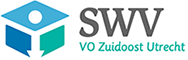 